ACTIVITY: Similarities and differences: tsunamis and surf wavesActivity ideaIn this activity, students use an interactive or paper-based Venn diagram to illustrate the key similarities and differences between tsunami waves and surf waves.By the end of this activity, students should be able to:describe the key similarities and differences between tsunami waves and surf wavesunderstand how to use a Venn diagram to graphically organise informationIntroduction/background notesWhat you needWhat to doDiscussion questionsExtension ideasList of featuresVenn diagram worksheetIntroduction/backgroundWe often imagine that tsunamis look like huge surf waves. Surf and tsunami waves have some characteristics in common, but there are also many differences.The following table provides a summary of similarities and differences. Refer to article Comparing tsunamis and surf for more detailed explanations between the two waves. Several other articles (Fundamentals of waves, Behaviour of waves and Waves as energy transfer) also provide important background information on waves.Venn diagramsVenn diagrams have been used for over a hundred years as a visual way to show the similarities and differences between two or more things (for example, concepts or products). In a Venn diagram, two or more circles overlap – features common to only one thing appear in their respective circles, and features common to both appear in the overlapping area of the circles. For example, tsunami waves (but not surf waves) are caused by a massive underwater disturbance, so this feature belongs in the tsunami circle, but both tsunami and surf waves are modes of energy transfer, so this feature belongs in the overlapping area.What you needAccess to the interactive Venn diagram or the printed list of features and Venn diagram worksheetAccess to the article Comparing tsunamis and surf (optional).What to doHave the students read the Looking Closer article Comparing tsunamis and surf.Draw a sample Venn diagram on the board and discuss with the students what they can be used to show. It might be helpful to model how they work with another example, such as a lake and the sea.Allow the students sufficient time to complete the interactive Venn diagram, either individually or in small groups on a computer. This can also be a whole class activity via an interactive whiteboard. (Use the paper-based version where Internet access is unavailable. Provide the list of features either as a handout or up on the board and ask students to complete the Venn diagram worksheet in pencil)Give individuals or groups the opportunity to feed back. Any disagreements can be resolved by referring to the article Comparing tsunamis and surf or additional articles: Fundamentals of waves, Behaviour of waves and Waves as energy transfer.Discussion questionsWhy can’t people surf a tsunami? (Usually not a breaking wave, tsunami waves travel too fast, the waves do not end at the beach – they travel inland – so could be full of debris.) Why might surfers like the idea of surfing a tsunami? What kind of wave might they be imagining?Extension ideasUse a Venn diagram with three overlapping circles to explore similarities and differences between water, sound and light waves. Refer to the articles (Fundamentals of waves, Behaviour of waves and Waves as energy transfer )for background information. Students could carry out their own research online to identify further similarities and differences.List of featuresVenn diagram worksheet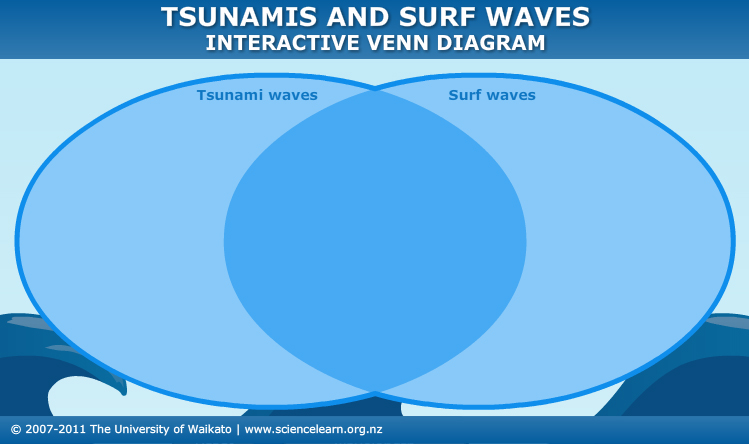 Tsunami waves onlyBoth tsunamis and surf wavesSurf waves onlyCan travel at hundreds of km/h Wavelength of hundreds of kmCaused by an in-water disturbancePeriod of 10–60 minutesUsually non-breaking wavesOccupy the whole ocean depthMay form a turbulent boreCan reflect and refractCan undergo diffractionCan interfere with other waves Can resonate (‘slosh’)A form of energy transferHave a frequency and wavelength Slow down in shallow waterBecome higher in shallow waterTravel at less than 50km/hWavelength of tens of metresCaused by windPeriod of a few secondsBreaking wavesOccupy the water surface onlySuitable for surfingOnly water wavesWavelength up to hundreds of kilometresTransfer energy through movement of water particlesSpeed is highly variable (up to hundreds of kilometres an hour)Only sound wavesTransfer energy through vibration of air particles or particles of a solidTravel at 340 metres per second in air at 15°COnly light wavesTransfer energy through oscillating electric and magnetic fieldsTravel at 300 million metres per secondWater and sound wavesTransfer energy through vibration of particlesWater and light wavesSound and light wavesWater and sound and light wavesUndergo reflection, refractionUndergo diffraction and interferenceResonateA form of energy transferCan be described by the equation v = f x  (speed = frequency x wavelengthA form of energy transferMay form a turbulent boreBecome higher in shallow waterOccupy the water surface onlyBreaking wavesOccupy the whole ocean depthCan interfere with other waves Period of 10–60 minutesCan reflect and refractPeriod of a few secondsCan resonate (‘slosh’)Slow down in shallow waterCan travel at hundreds of km/h Suitable for surfingCan undergo diffractionTravel at less than 50km/hCaused by an in-water disturbanceUsually non-breaking wavesCaused by windWavelength of hundreds of kmHave a frequency and wavelength Wavelength of tens of metres